Tuesday 21st JulyEphesians 3: 10-12His intent was that now, through the church, the manifold wisdom of God should be made known to the rulers and authorities in the heavenly realms,  according to his eternal purpose that he accomplished in Christ Jesus our Lord.  In him and through faith in him we may approach God with freedom and confidence.The book of Ephesians contains a number of ‘mic-drop’ moments, and for me this is one of them! Paul seems to be suggesting that the manifold wisdom of God should in some way be manifest by the church to rulers and authorities in the spiritual realm!!We are in a season with a massive need for wisdom: wisdom on a personal level as we make daily decisions and choices about how to go about our daily lives; wisdom at a community level as we discern together what life should be like in the newly emerging world – what kind of a society we want to inhabit; wisdom as we grapple with some of the immensely complex and painful issues that threaten to bring division; and wisdom as a nation as we live with a continued stresses and strains of a global pandemic.God’s wisdom is often different to conventional wisdom. Now is the time for those who own the name of Jesus to lean into Him and seek the mind of Christ so that as His people we can bring insight into what is happening in the heavenly realms. How wonderful then that we are assured that we can approach our heavenly Father with freedom and confidence. He will equip us with all that we need to speak wisdom into the current conversations, if we ask Him to.Lord, your word tells us that is we lack wisdom we should ask you and that you give generously and without finding fault. By your Spirit, we pray for a release of gifts of wisdom upon your Church. We ask that we would represent you well in the world, and that your name will be honoured. We pray for opportunities to bring Kingdom transformation at a pivotal time in world history. In Jesus name. Amen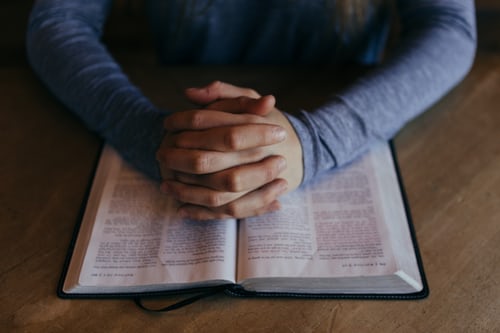 